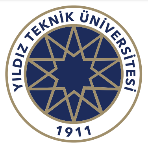 Yıldız Teknik Üniversitesi ................ Fakültesi AYDEK Dr. Öğretim Üyesi Yeniden Atama Beyan/Değerlendirme FormuAdayın Adı-Soyadı	: Kadro			: Son Atama Tarihi	: Durum			: Tarih 			: *Kaynak gösterim tekniğinde yazınız        ** Öğrenci ile ortak yayın ise belirtilmeli    ***Proje türünü yazınız (Tübitak, Bap vd.)Adayın İmzası:İncelemeyi Yapan AYDEK Komisyon Üyeleri Tarih: Prof. Dr. .............................              Prof. Dr. ..............................           Prof. Dr. .....................................Ekler:  Tabloda beyan edilen çalışmalara ilişkin ispat belgeleri başvuruya eklenecektir.Makale için: Yayınlanmış tam metin, tarandığı indeks ve Q değeri belgesi, ortak yazar tez öğrencisi ise danışmanlık belgesi vd.Proje için: Projeye ait ilgili belgeler (kabul belgesi, sonuç raporu vb.)Tablo YTÜ AYDEK koşulları ve YTÜ AYDEK Uygulama Esaslarına göre doldurulacak ve hesaplanacaktır. Tabloda ilgili başlıklara gerektiği kadar satır eklenebilir.1.MAKALELER1.MAKALELER1.MAKALELER1.MAKALELER1.MAKALELER1.MAKALELER1.MAKALELERMakalenin künyesi*Makale türü (a-f)  - Q değeriYayın tarihiYazar adedi**PuanDeğerlendirme12346. PROJELER6. PROJELER6. PROJELER6. PROJELER6. PROJELER6. PROJELER6. PROJELERProje künyesi***Proje türü (a-p)yürütücü/araşt/danışmanBaşlangıç tarihiBitiş tarihiPuanDeğerlendirme1234TOPLAM PUANSONUÇSağlıyorSağlamıyor